Муниципальное бюджетное общеобразовательное учреждение – средняя общеобразовательная школа №12 имени А. Толстунова станицы Новониколаевской Калининского района Краснодарского краяВсероссийский  педагогический конкурс  «Дистанционный урок»ПЛАН- КОНСПЕКТ УРОКА (онлайн)
     «Понятие обыкновенной дроби»(Тема урока)ст. Новониколаевская 2022 годКонспект-сценарий урока (согласно требованиям ФГОС в форме технологической карты урока)Тема: Понятие обыкновенной дробиЦель: формировать понятие об обыкновенных дробях; способствовать развитию математической речи, оперативной памяти, произвольного внимания, наглядно-действенного мышления; воспитывать культуру поведения при фронтальной и индивидуальной формах работы.Учебные задачи, направленные на достижение личностных результатов обучения: - формировать способность к самооценке на основе критерия успешности учебной деятельности;Учебные задачи, направленные на достижение метапредметных результатов обучения:- формировать умения определять и формулировать цель на уроке с помощью учителя; проговаривать последовательность действий на уроке; работать по коллективно составленному плану; оценивать правильность выполнения действия; планировать своё действие в соответствии с поставленной задачей; вносить необходимые коррективы в действие после его завершения на основе его оценки и учета характера сделанных ошибок; высказывать своё предположение;- формировать умение оформлять свои мысли в устной форме; слушать и понимать речь других; совместно договариваться о правилах поведения и общения в школе и следовать им.Учебные задачи, направленные на достижение предметных результатов обучения: - формировать умения ориентироваться в своей системе знаний (отличать новое от уже известного с помощью учителя); добывать новые знания (находить ответы на вопросы, используя учебный текст учебника, свой жизненный опыт и информацию, полученную на уроке).Планируемые образовательные результаты:Предметные: знать, что такое «доли», что показывает числитель дроби, знаменатель дроби; начать формирование умения решать задачи, содержание дроби.Личностные:  уметь осуществлять самооценку на основе критерия успешности учебной деятельности.Метапредметные: Регулятивные – уметь определять и формулировать цель на уроке с помощью учителя; проговаривать последовательность действий на уроке; работать по коллективно составленному плану; вносить необходимые коррективы в действие после его завершения на основе его оценки и учета характера сделанных ошибок; высказывать своё предположение.Коммуникативные – уметь оформлять свои мысли в устной форме; слушать и понимать речь других; совместно договариваться о правилах поведения и общения в школе и следовать им.Познавательные -  умения ориентироваться в своей системе знаний (отличать новое от уже известного с помощью учителя); добывать новые знания (находить ответы на вопросы, используя учебный текст учебника, свой жизненный опыт и информацию, полученную на уроке); уметь извлекать из математических текстов необходимую информацию.Основные понятия: доля, дробь, числитель, знаменатель.Ресурсы: Учебник «Математика. 5 класс» (автор Мерзляк А.Г.);Презентация «Доли. Обыкновенные дроби»;Ресурсы интернетаТип урока: урок открытия нового знания.Технологическая карта урокаФИО (полностью)Макаренко  Юлия ИвановнаМесто работы МБОУ СОШ №12,ст. НовониколаевскойДолжностьУчитель ПредметматематикаКласс5Тема и номер урока в теме«Понятие обыкновенной дроби»(1)Базовый учебник«Математика», А.Г.Мерзляк и др.,. Учебник для учащихся 5класса общеобразовательных учреждений «Вентана-Граф» , 2018г№ п/пЭтапы урокаДеятельность учащихсяОрганизационный моментЭмоциональный настрой на урок.Ну-ка, проверь дружок,
Ты готов начать урок?
Всё ль на месте, 
Всё ль в порядке,
Ручка, книжка и тетрадка?
Все ли правильно сидят?
Все ль внимательно глядят?
Каждый хочет получать
Только лишь оценку пять.(слайд 2 в презентации)1.1Актуализация знаний учащихсяЦель: Актуализация опорных знаний и способов действийУстная работа учащихся по ранее пройденному материалу (объем куба и параллелепипеда)https://testedu.ru/test/matematika/5-klass/ploshhadi-i-obemyi-kuba-i-pryamougolnogo-parallelepipeda.html(слайд 3 в презентации)1.11.2. Постановка цели и задач урока. Тема урока.Новый материалМультфильм (слайд 4 в презентации) Мы делили апельсин.Много нас, а он один.Эта долька — для ежа,Эта долька — для стрижа,Эта долька — для утят,Эта долька — для котят,Эта долька — для бобра,А для волка — кожура!Он сердит на нас. Беда!Разбегайтесь кто куда!https://yandex.ru/video/preview/?text=мультфильм%20мы%20делили%20апельсин&path=yandex_search&parent-reqid=1648553827746207-2414159453056973952-sas6-5264-11c-sas-l7-balancer-8080-BAL-7096&from_type=vast&filmId=7240644434969079887Записываем в тетрадях число и тему урока «Понятие обыкновенной дроби.»Видео по новой теме урокаhttps://yandex.ru/video/preview/?filmId=15103288421980748595&from_type=vast&parent-reqid=1648555000928583-12324069249005668573-vla1-4632-vla-l7-balancer-8080-BAL-7744&path=yandex_search&text=видеоурок+понятие+обыкновенной+дроби+5+класс+мерзляк (слайд 5 в презентации)2Физкультминутка. Зарядка для глазЗарядка для глаз https://yandex.ru/video/preview/?text=видеоролик%20физминутка%20для%20глаз%205%20класс&path=yandex_search&parent-reqid=1648555410261188-12095157865183487411-vla1-5784-vla-l7-balancer-8080-BAL-6097&from_type=vast&filmId=141805881258084025192.1Этап первичное осмысление и закрепление знаний.              (слайд 7-9 в презентации)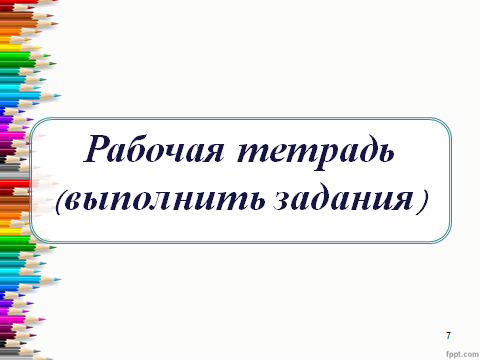 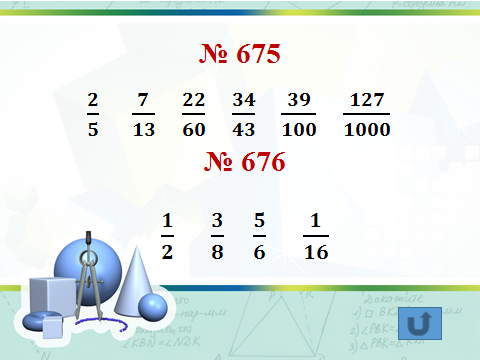 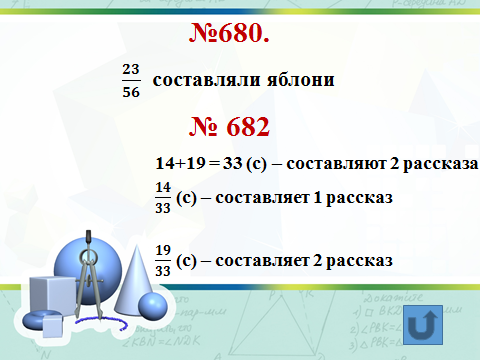 Индивидуальные карточки.Уровень   «1»Какая часть фигуры закрашена?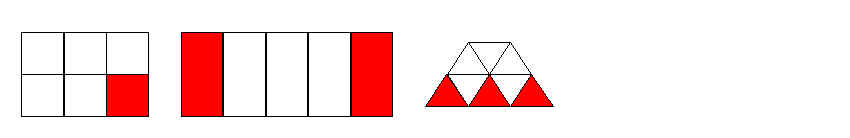 Решите задачу: В возрасте   14-18 лет наиболее рационален  четырехразовый  режим питания. Завтрак должен содержать четверть дневного питания, полдник - шестую часть,  обед - треть и ужин - пятую часть. Запишите получившиеся дроби.Уровень  «2»Какая часть фигуры закрашена?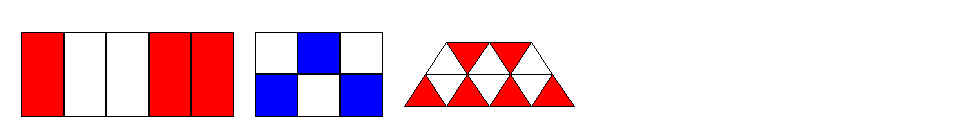 Решите задачу: В возрасте   18-20 лет наиболее рационален  трехразовый  режим питания. Завтрак должен содержать шестую часть дневного питания, обед - половину и ужин - треть часть. Запишите получившиеся дроби. (слайд 11 в презентации)2.2Этап презентации образовательных продуктовИсторические сведения(резерв) (слайд 12): 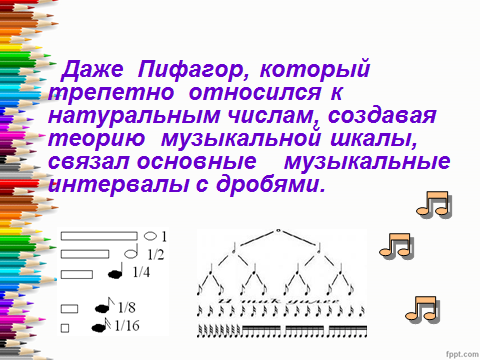 3.1Домашнее заданиедомашнее задание (слайд 13):§25, с. 179-180 «Когда сделаны уроки» (прочитать)№ 677 (по новой теме)№ 716 ( на повторение)3.2Рефлексия  Подведение итогов (слайд 14)Каждый может за версту Видеть дробную черту. Над чертой – числитель, знайте, Под чертою – знаменатель. Дробь такую, непременно, Надо звать – обыкновенной. «Рефлексия» нарисовать в тетради смайлик, по итогам урока Подведение итогов(слайд 15)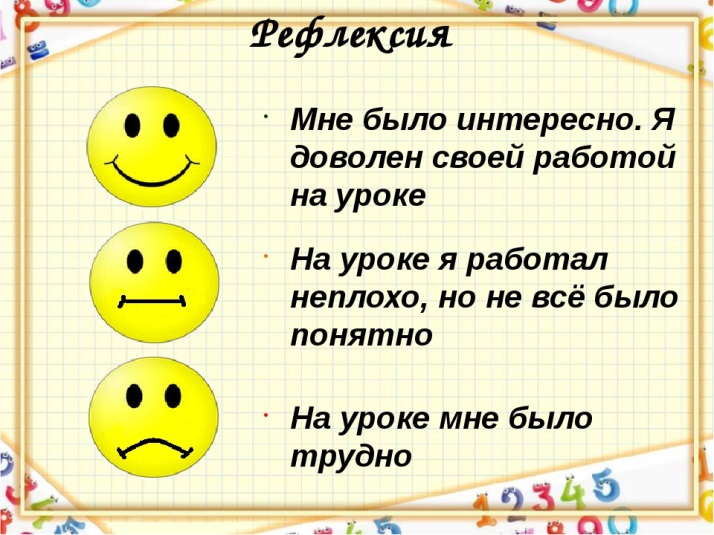 